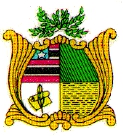 ESTADO DO MARANHÃOAssembleia Legislativa do Estado do MaranhãoAvenida Jerônimo de Albuquerque s/n-Sítio Rangedor – CohafumaSão Luís - MA - 65.071-750 -Tel.: 3131 4364/4365 - www.al.ma.leg.brGabinete do Deputado Fernando Pessoa (SDD/MA)INDICAÇÃO Nº              /2020Senhor Presidente,Nos termos do art.152 do Regimento Interno da Assembleia Legislativa do Maranhão, solicitamos que a presente Indicação seja encaminhada ao Governador do Maranhão, Senhor Flávio Dino, ao Secretário de Estado de Saúde, Senhor Carlos Lula, e ao Prefeito Municipal de Tuntum/MA, Tema Cunha, tendo em vista que o antigo ANEXO do Hospital Regional de Urgência e Emergência de Presidente Dutra no MUNICÍPIO DE TUNTUM, foi disponibilizado pelos proprietários, de forma gratuita até o final do ano de 2020, SOLICITAMOS a reativação do anexo pelo GOVERNO ESTADUAL ou pelo GOVERNO MUNICIPAL, para uso exclusivo no combate ao Novo Coronavírus (COVID-19), tendo em vista o aumento do número de casos na região central do Maranhão e, mais especificamente, no município de Tuntum/MA.Assembleia Legislativa do Maranhão, em 12 de maio de 2020.FERNANDO PESSOADeputado Estadual